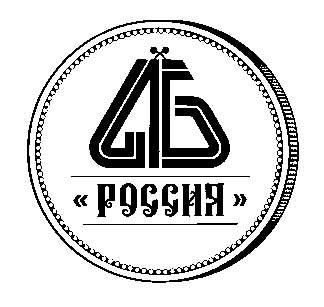 Протокол заседанияКомитета по залогам и оценкеАссоциации банков РоссииДата проведения заседания: 2 ноября 2018 годаМесто проведения заседания: город Москва, ул. Большая Якиманка, д. 23Председательствующий: Рослов Виктор ЮрьевичУчастие в заседании приняли: Члены комитета с правом решающего голоса:Артеменков Игорь Львович, Булычева Галина Васильевна, Горячева Анна Рифатовна, Рослов Виктор Юрьевич, Свиридов Андрей Александрович (через представителя), Спиридонов Федор Федорович, Чистяков Артур Юрьевич, Усова Юлия Владимировна, Юров Павел Михайлович.Члены комитета с правом совещательного голоса:Гарнов Игорь Олегович, Коноплев Роман Александрович, Кулешов Павел Геннадьевич, Сехян Сергей Арменович, Фещенко Наталия Александровна, Шевченко Юлия Владимировна.От Ассоциации:Козлачков Анатолий Анатольевич, Жигулина Алёна Владимировна.Приглашенные гости:Гриненко Михаил Анатольевич, Дерябин Юрий Юрьевич, Черваков Игорь Александрович, Шаров Алексей Александрович, Школьников Юрий Викторович.Повестка заседания:Рассмотрение заявлений на вступление в Комитет.Обсуждение предложений по изменению подходов к регулированию учета обеспечения для целей корректировки резервов.Обсуждение предложений к изменению ФСО-9.Разное.1. Рассмотрение заявлений на вступление в КомитетВыступили: Черваков И.А., Гриненко М.А.Черваков И.А. (СРО «НКСО») и Гриненко М.А. (АО «Райффайзенбанк») представили членам Комитета информацию о себе и о своем профессиональном опыте, а также о желаемой форме участия в работе комитета.Принято решение:Рекомендовать Совету Ассоциации банков России включить в состав Комитета СРО НКСО в лице представителя Червакова И.А. с правом решающего голоса и АО «Райффайзенбанк»  в лице представителя Гриненко М.А. с правом решающего голоса.2. Обсуждение предложений по изменению подходов к регулированию учета обеспечения для целей корректировки резервов 	Выступили: Рослов В.Ю., Артеменков И.Л., Гриненко М.А., Чистяков А.Ю., Спиридонов Ф.Ф., Булычева Г.В.	Рослов В.Ю. выступил с докладом по теме: Предложения по изменению подходов к регулированию учета обеспечения для целей корректировки резервов. Было отмечено, что существует необходимость выработки рекомендаций для формирования единых подходов в оценке обеспечения с целью снижения количества спорных ситуаций. Рослов В.Ю. также обозначил проблемы регулирования в части учета обеспечения для корректировки резервов и идеи для формирования изменений этого механизма.Кроме этого, члены Комитета обсудили, что определение справедливой стоимости залога не соответствует принятому в оценочной практике базису стоимостей и ощущается недостаток в четких рекомендациях по ее расчету. Участники Комитета пришли к единому мнению, что модель учета влияния залога на размер резерва должна представлять собой простой и доступный для банковской системы механизм.	Принято решение:поручить Рослову В.Ю. подготовить письмо в Банк России с конкретными предложениями по внесению изменений в Положение Банка России от 28 июня 2017 г. N 590-П «О порядке формирования кредитными организациями резервов на возможные потери по ссудам, ссудной и приравненной к ней задолженности».3. Обсуждение предложений к изменению ФСО-9Выступили: Артеменков И.Л., Рослов В.Ю., Булычева Г.В., Усова Ю.В., Чистяков А.Ю., Сехян С.А.Артеменков И.Л. представил результаты опроса членов Комитета о внесении предложений по изменению ФСО-9. Большинство респондентов направили замечания к предлагаемой измененной редакции к ФСО-9 и высказались относительно нецелесообразности принятия изменений в предлагаемом виде.Принято решение:повторно провести опрос банков и иных участников Ассоциации по предполагаемым изменениям ФСО-9 и других стандартов оценки;4. РазноеВыступили: Булычева Г.В., Артеменков И.Л., Усова Ю.В.Усова Ю.В., Булычева Г.В. и Артеменков И.Л. рассказали участникам заседания о предстоящих круглых столах и конференциях, связанных с профессиональной оценочной деятельностью. Принято решение:Принять информацию к сведению.